Reglement Beerselse zorgtoelage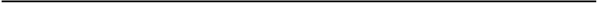 Reglement goedgekeurd door de OCMW raad in zitting van 22.12.2021HOOFDSTUK I.  ALGEMENE BEPALINGEN EN VOORWAARDEN.Afdeling 1: Algemene bepalingenArtikel 1. Het lokaal bestuur Beersel verleent een Beerselse zorgtoelage aan de mantelzorger, gedomicilieerd in Beersel die hun zorgbehoevend familielid, partner, vriend of kennis verzorgen.Deze toelage heeft als doel:Personen te ondersteunen die instaan voor de mantelzorg, thuisopvang en begeleiding van een zorgbehoevendeDe thuissituatie van de zorgbehoevende te kunnen bestendigen.De toelage wordt jaarlijks toegekend. Artikel 2. Dit reglement is van toepassing vanaf 1 januari 2022.Artikel 3. Op OCMW begroting wordt een toelage verleend volgens de voorwaarden die hierna worden vastgesteld.Artikel 4. Er wordt verstaan onder:Zorgbehoevende:  iemand die nog thuis of bij iemand van zijn sociaal netwerk verblijft en op langdurige basis extra zorg krijgt omwille van een langdurig verminderde zelfredzaamheid.Mantelzorg: een informele vorm van zorg, buiten het kader van professionele hulpverlening of vrijwilligerswerk, waarbij vanuit een sociale relatie, een zorgbehoevende persoon op regelmatige basis extra zorg krijgt van één of meerdere leden van zijn of haar directe omgeving.Mantelzorger:  iemand die langdurig en onbetaald voor een chronisch zieke, gehandicapte of hulpbehoevende partner, ouder, kind of andere familielid, vriend of kennis zorgt. De persoon in kwestie is geen beroepsmatige zorgverlener, maar geeft zorg omdat hij/zij een persoonlijke band heeft met degene voor wie hij/zij zorgt.  Mantelzorg is niet de alledaagse zorg voor, bijvoorbeeld, een gezond kind.Artikel 5.§ 1 De mantelzorg dient te voldoen aan volgende voorwaarden:De mantelzorger houdt zich daadwerkelijk en op geregelde basis bezig met mantelzorgDe mantelzorg moet op een kwaliteitsvolle en menswaardige manier gebeuren.§2 De zorgbehoevende moet:gedomicilieerd zijn in de gemeente Beersel;zorgbehoevend zijn. Dit wil zeggen dat hij/zij niet meer in staat is om voor zichzelf te zorgen en dat de verminderde of onbestaande zelfredzaamheid van langdurige aard is. De verminderde of onbestaande zelfredzaamheid is langdurig en wordt verondersteld indien aan een van onderstaande criteria is voldaan:De zorgbehoevende heeft recht op een zorgbudget van de Vlaamse sociale bescherming (zorgbudget voor zorgbehoevenden, zorgbudget voor ouderen met een zorgnood of zorgbudget voor mensen met een handicap).De zorgbehoevende heeft een zorgtoeslag van het groeipakket als ‘kind met specifieke ondersteuningsbehoefte.De zorgbehoevende heeft een recht op een persoonlijk budget van het Vlaams Agentschap voor Personen met een Handicap (VAPH) (persoonlijk-assistentiebudget voor minderjarigen of persoonsvolgend budget voor meerderjarigen).De zorgbehoevende heeft een erkenning van handicap bij de FOD Sociale Zekerheid van minstens 7 punten.   Indien één van bovenstaande criteria van toepassing is, wordt hiervan het bewijs geleverd.onder normale omstandigheden thuis verblijven. Hij of zij is op het moment van de aanvraag niet opgenomen in een residentiële instelling of woonzorgcentrum. §3 De mantelzorger moet:gedomicilieerd zijn in de gemeente Beerselminstens 18 jaar zijn, tenzij de familiale verwantschap tot in de 3de graad kan bewezen worden; zich daadwerkelijk met de thuiszorg van de zorgbehoevende bezig houden en legt hiervoor een verklaring op eer af. §4 De mantelzorgtoelage wordt enkel toegekend indien op het moment van de aanvraag de zorgbehoevende en de mantelzorger(s) aan de voorwaarden voldoen.HOOFDSTUK II. PROCEDUREAfdeling 1.  Aanvragen door de zorgbehoevende of mantelzorger  Artikel 6.  De aanvrager is verplicht een aanvraag te richten op het daartoe bestemde aanvraagformulier aan het Sociaal Huis Beersel, dienst thuiszorg, H. Torleylaan 13, 1654 Huizingen, e-mail: info@ocmwbeersel.be, of via het digitaal loket  vóór 15 november voor het jaar waarop de aanvraag betrekking heeft, vergezeld van de nodige bewijsstukken volgens het aanvraagformulier en dit reglementArtikel 7. Met laattijdig ingediende aanvragen zal geen rekening worden gehouden.Afdeling 3.  Berekeningswijze voor de verdeling van de toelagenArtikel 8.   De zorgtoelage bedraagt 275 euro per zorgbehoevende.  Artikel 9. Per zorgbehoevende wordt één zorgtoelage toegekend. Wanneer deze wordt bijgestaan door meer dan één mantelzorger, dan kan de toelage door  de zorgbehoevende naar eigen goeddunken verdeeld worden op het aanvraagformulier.Artikel 10. Het besteden van de gemeentelijke zorgtoelage is vrij en niet aan bepaalde voorwaarden onderworpen.Afdeling 4.  Uitbetaling van de mantelzorgtoelageArtikel 11. De uitbetaling van de toelage gebeurt overeenkomstig de reglementering betreffende de gemeentelijke comptabiliteit, op bevel van het vast bureau door overschrijving op de rekening van de mantelzorger, uiterlijk 4 weken na de beslissing van het vast bureau.Afdeling 5. Terugvordering en beroepsmogelijkheid Artikel 12. Indien blijkt dat onjuiste gegevens werden verstrekt of indien de voorwaarden van dit reglement niet werden nageleefd kan het vast bureau de op grond van dit reglement toegekende toelage geheel of gedeeltelijk terugvorderen van de aanvrager.Artikel 13. Tegen de beslissing van de vaststelling van de toelage kan de aanvrager beroep aantekenen. Dit gebeurt binnen de 30 dagen na kennisname van deze beslissing met een schriftelijke en voldoende gemotiveerd bezwaarschrift, gericht aan het vast bureau. De bewijslast van het indienen van het bezwaarschrift ligt bij de indiener.Het vast bureau beslist tot eventuele terugvorderingen van toelagen en beoordeelt de ingediende beroepen na advies van de werkgroep subsidiëring. De werkgroep subsidiëring bestaat minstens uit vertegenwoordigers van de administratie en vertegenwoordigers van de adviesraden. De controle omvat eveneens een juridische toetsing.HOOFDSTUK III. SLOTBEPALINGEN.Artikel 14. De bestaande reglementen inzake toelage voor de thuisopvang van personen met een handicap en Mantelzorgtoelage worden opgeheven met ingang van 1 januari 2022 en worden vervangen door het huidig reglement Zorgtoelage met uitzondering van lopende aanvragen.